BILs høringssvar på høring om CO2-utslippskrav til tunge kjøretøy og innrapportering av CO2-utslipp til EU - 
gjelder implementering av forordningene (EU) (EU) 2021/941, 2021/1429, 2021/1430, 2022/96 og 2022/247 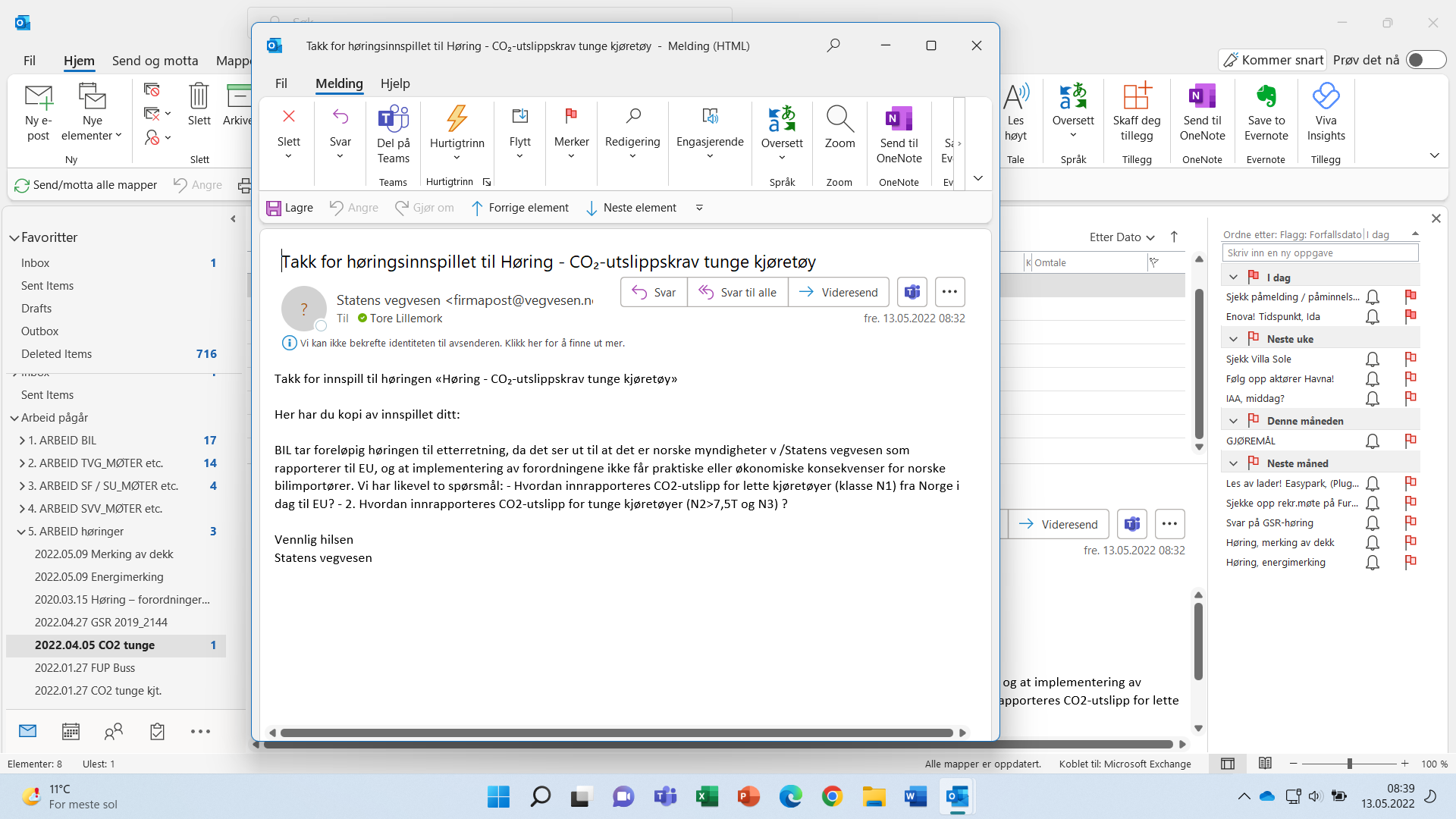 